30нж99нж Ру 2,5МПаЗадвижка нержавеющая 30нж99нж клиновая с выдвижным шпинделем фланцевая предназначена для установки на трубопроводах с диаметрами Ду - 50, 80, 100, 125, 150, 200, 250 в качестве запорного устройства на жидкии и газообразные, нейтральная к материалам, соприкасающимся со средой, при давлении до 2,5 МПа и температуре до +350С.Технические характеристики:Рабочая среда - вода, пар, нефть, жидкие нефтепродукты, коррозионные среды слабой агрессивности при температуре +350С
Герметичности затвора - класс «А» по ГОСТ 9544-93
Давление условное PN, МПа (кгс/см²) - 2,5 (25)
Присоединение к трубопроводу - фланцевое по ГОСТ 12815-80
Материал корпуса – сталь 12Х18Н9ТЛ
Привод - ручной (маховик)Общий вид

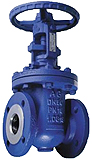 